Lampiran 13RENCANA PELAKSANAAN PEMBELAJARANSiklus II Pertemuan 1Satuan Pendidikan		: SD Inpres Tidung IIKelas/ Semester		: IV/ IIMata Pelajaran		: Bahasa IndonesiaAlokasi Waktu		: 2 x 35 menit															STANDAR KOMPETENSI Menulis8. Mengungkapkan pikiran, perasaan, dan informasi secara tertulis dalam bentuk karangan, pengumuman, dan pantun anak.KOMPETENSI DASAR8.1 Menyusun karangan tentang berbagai topic sederhana dengan memperhatikan penggunaan ejaan (huruf besar, tanda titik, tanda koma, dll.)INDIKATOR8.1.1 Menentukan tema dan judul karangan.8.1.2 Membuat kerangka karangan.8.1.3  Mengembangkan kerangka karangan menjadi karangan yang padu.TUJUAN PEMBELAJARANMelalui ceramah singkat, tanya jawab, diskusi kelompok dan unjuk kerja (praktik langsung) siswa dapat:Menentukan tema dan judul karangan sesuai gambar seri dengan tepat.Membuat kerangka karangan sesuai gambar seri dengan tepat.Mengembangkan kerangka karangan menjadi karangan yang padu dengan memperhatikan ejaan dan tanda baca yang tepat.MATERI PEMBELAJARANMenulis Karangan Narasi berdasarkan Gambar Seri.MODEL DAN METODE PEMBELAJARANModel pembelajaran	         : Picture and PictureMetode pembelajaran       : Ceramah, tanya jawab, diskusi dan unjuk kerja. LANGKAH-LANGKAH PEMBELAJARANKegiatan Pendahuluan (10 menit)Guru memberi salam.Berdoa. Mengecek Kehadiran siswaAppersepsi: siswa diberi pertanyaan oleh guru tentang pengalaman bagaimana tanggapan siswa mengenai keadaan kelas yang kotor.Penyampaian tujuan pembelajaran.Kegiatan Inti (50 menit)Guru menjelaskan tentang hal yang perlu diperhatikan saat membuat karangan narasi berdasarkan gambar seri.Guru menyajikan gambar seri dan meminta beberapa siswa untuk mengurutkan dan menanyakan alasan logis dari susunan gambar yang telah disusun. Guru memberi kesempatan ke beberapa siswa untuk menulis karangan berdasarkan pada papan tulis dan menanggapi.Guru memberi kesempatan pada siswa untuk bertanya.Guru membagi siswa menjadi 6 kelompok, setiap kelompok terdiri dari 6 siswa dan membagikan LKS.Secara berkelompok siswa mengerjakan LKS dan mengembangkan maksud dari masing-masing gambar menjadi sebuah pokok-pokok karangan narasi dan mengembangkannya menjadi sebuah karangan narasi.Karangan yang telah dibuat perkelompok guru menukarkan dengan karangan kelompok lain untuk diperiksa dan ditanggapi.Kegiatan Penutup (10 menit)Siswa menyimpulkan materi pembelajaran.Berdoa Guru memberikan pesan moral terhadap materi yang telah dipelajariALAT DAN SUMBER BELAJARAlat/ Bahan : PlasterMedia	   : Media gambar seriSumber     : Iskandar. 2009. Bahasa Indonesia 4: untuk Kelas 4 SD/MI. Jakarta: Depdikbud.PENILAIANInstrumenTabel spesifikasi Penilaian LKS (terlampir)Aspek Penilaian (Terlampir)Penskoran		Skor penilaian = x 100														Makassar, 8 Mei 2017Wali Kelas IV					            Peneliti															 Maria Tarok Allo, S.Pd                                                   Rista Zilvya Nur AmisahNIP: 195905 199008 2 001			                    NIM. 1347440030																	                     Mengetahui,Kepala Sekolah	Dhasdawati, S. PdNIP. 19620510 198206 2 003Lampiran 14RENCANA PELAKSANAAN PEMBELAJARANSiklus II Pertemuan 2Satuan Pendidikan		: SD Inpres Tidung IIKelas/ Semester		: IV/ IIMata Pelajaran		: Bahasa IndonesiaAlokasi Waktu		: 2 x 35 menit															STANDAR KOMPETENSI Menulis8. Mengungkapkan pikiran, perasaan, dan informasi secara tertulis dalam bentuk karangan, pengumuman, dan pantun anak.KOMPETENSI DASAR8.1 Menyusun karangan tentang berbagai topic sederhana dengan memperhatikan penggunaan ejaan (huruf besar, tanda titik, tanda koma, dll.)INDIKATOR8.1.1 Menentukan tema dan judul karangan.8.1.2 Membuat kerangka karangan.8.1.3  Mengembangkan kerangka karangan menjadi karangan yang padu.TUJUAN PEMBELAJARANMelalui ceramah singkat, tanya jawab, diskusi kelompok dan unjuk kerja (praktik langsung) siswa dapat:Menentukan tema dan judul karangan sesuai gambar seri dengan tepat.Membuat kerangka karangan sesuai gambar seri dengan tepat.Mengembangkan kerangka karangan menjadi karangan yang padu dengan memperhatikan ejaan dan tanda baca yang tepat.MATERI PEMBELAJARANMenulis Karangan Narasi berdasarkan Gambar Seri.MODEL DAN METODE PEMBELAJARANModel pembelajaran	         : Picture and PictureMetode pembelajaran       : Ceramah, tanya jawab, diskusi dan unjuk kerja. LANGKAH-LANGKAH PEMBELAJARANKegiatan Pendahuluan (10 menit)Guru memberi salam.Berdoa. Mengecek Kehadiran siswaAppersepsi: siswa diberi pertanyaan oleh guru tentang kegiatan sehari-hari yang mereka biasa lakukanPenyampaian tujuan pembelajaran.Kegiatan Inti (50 menit)Guru menjelaskan tentang hal yang perlu diperhatikan saat membuat karangan narasi berdasarkan gambar seri.Guru menyajikan gambar seri dan meminta beberapa siswa untuk mengurutkan dan menanyakan alasan logis dari susunan gambar yang telah disusun. Guru memberi kesempatan ke beberapa siswa untuk menulis karangan berdasarkan pada papan tulis dan menanggapi.Guru memberi kesempatan pada siswa untuk bertanya.Guru membagi siswa menjadi 4- 5 kelompok, setiap kelompok terdiri dari 5 siswa dan membagikan LKS.Secara berkelompok siswa mengerjakan LKS dan mengembangkan maksud dari masing-masing gambar menjadi sebuah pokok-pokok karangan narasi dan mengembangkannya menjadi sebuah karangan narasi.Karangan yang telah dibuat perkelompok guru menukarkan dengan karangan kelompok lain untuk diperiksa dan ditanggapi.Kegiatan Penutup (10 menit)Siswa menyimpulkan materi pembelajaran.Berdoa Guru memberikan pesan moral terhadap materi yang telah dipelajariALAT DAN SUMBER BELAJARAlat/ Bahan : PlasterMedia	   : Media gambar seriSumber     : Iskandar. 2009. Bahasa Indonesia 4: untuk Kelas 4 SD/MI. Jakarta: Depdikbud.PENILAIANInstrumenTabel spesifikasi Penilaian LKS (terlampir)Aspek Penilaian (Terlampir)Penskoran		Skor penilaian = x 100													             Makassar, 10 Mei 2017Wali Kelas IV					            Peneliti															 Maria Tarok Allo, S.Pd                                                     Rista Zilvya Nur AmisahNIP: 195905 199008 2 001			   	          NIM. 12347440030																	                     Mengetahui,Kepala Sekolah	Hasdawati, S. PdNIP. 19620510 198206 2 003                          Lampiran 15Media Gambar Seri Siklus II Petemuan I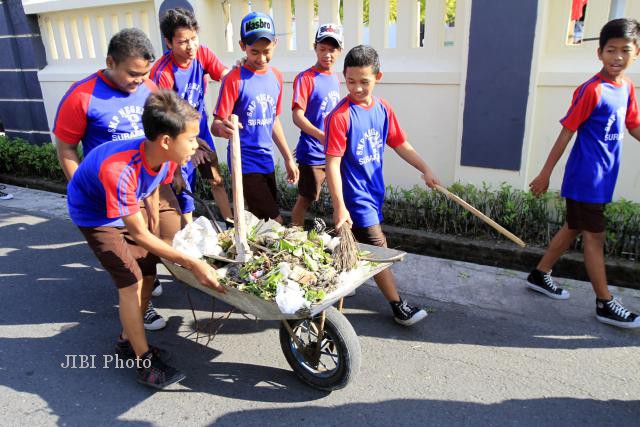 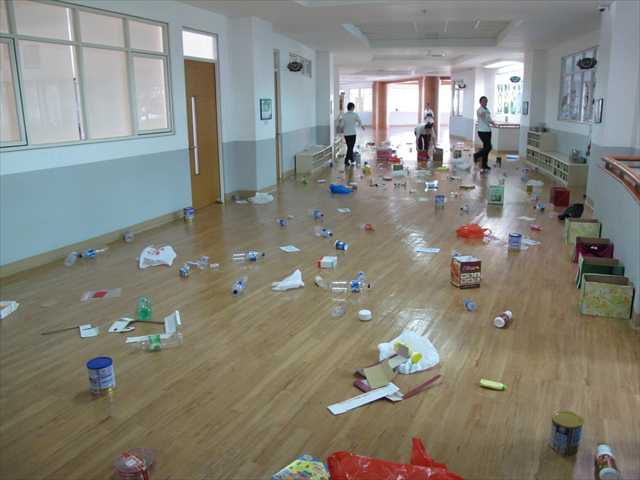 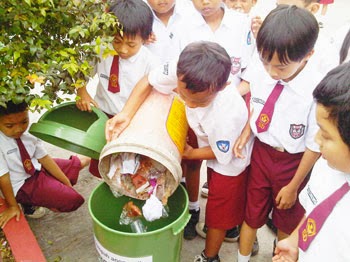 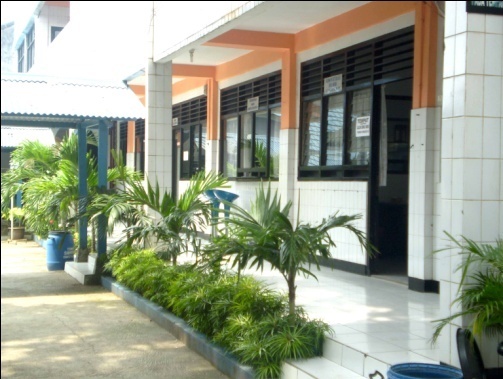 Lampiran 16Media Gambar Seri Siklus II Peretemuan II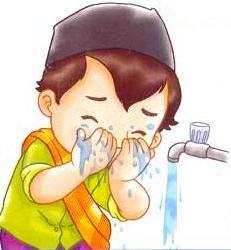 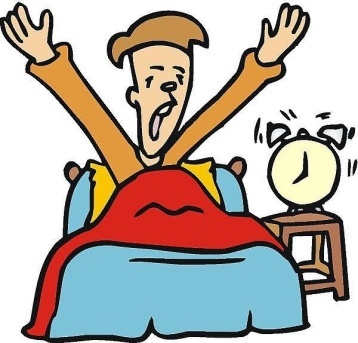 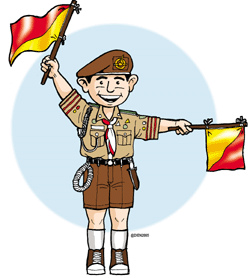 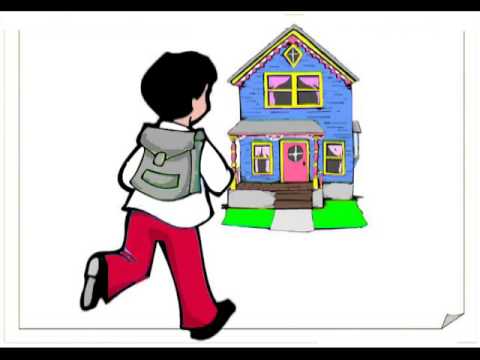 Lampiran 17LEMBAR KEGIATAN SISWA(LKS)Siklus II Pertemuan 1Mata Pelajaran			: Bahasa IndonesiaKelas semester			:IV/ IIHari/Tanggal				: Alokasi Waktu			: 15 MenitAnggota Kelompok		            :a.					 b.					 c.					 d					 e.					 f.Petunjuk Kerja :1. Amatilah gambar seri berikut ini dengan cermat dan seksama, kemudian beri nomor urutan dan buatlah karangan narasi berdasarkan gambar tersebut pada lembar mengarang !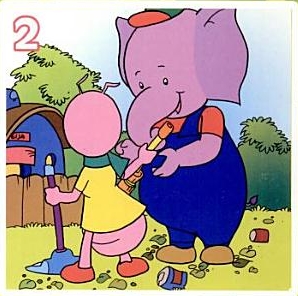 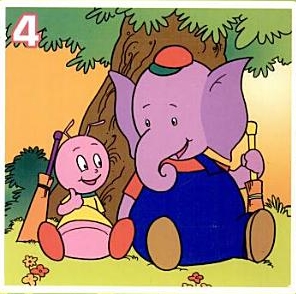 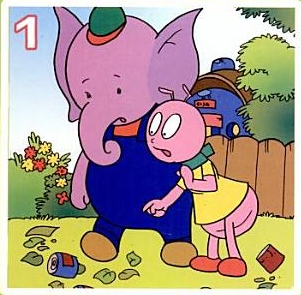 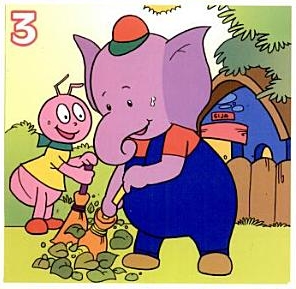 Lampiran 18LEMBAR KEGIATAN SISWA(LKS)Siklus II Pertemuan 2Mata Pelajaran			: Bahasa IndonesiaKelas semester			:IV/ IIHari/Tanggal				: Alokasi Waktu			: 15 MenitAnggota Kelompok		            :a.					 b.					 c.					 d					 e.					 f.Petunjuk Kerja :1. Amatilah gambar seri berikut ini dengan cermat dan seksama, kemudian beri urutan pada gambar dan buatlah karangan narasi berdasarkan gambar tersebut pada lembar mengarang !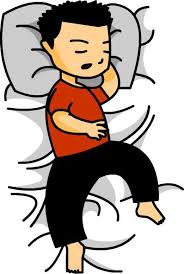 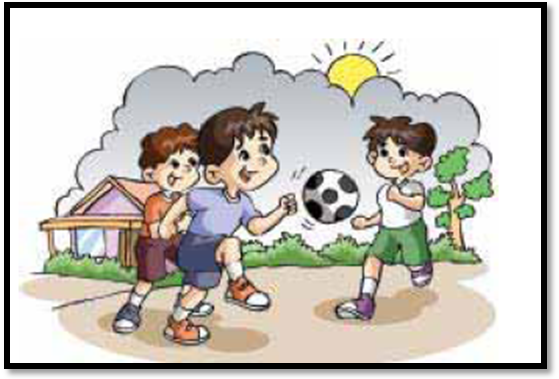 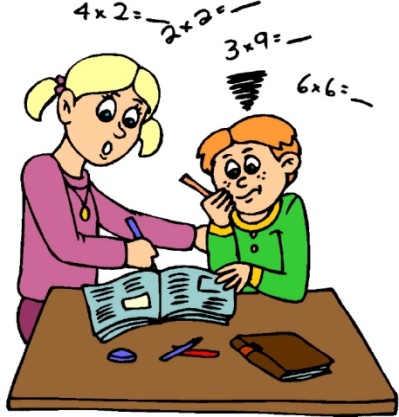 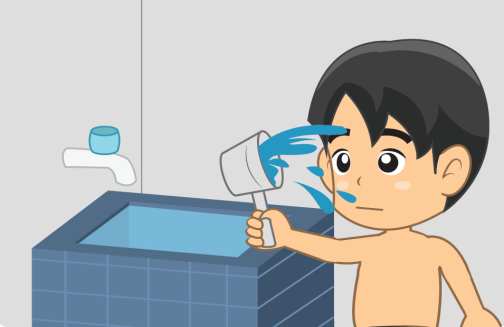 Lampiran 19TES AKHIR SIKLUS IINAMA:……………..Berilah urutan pada gambar dan buatlah karangan narasi sesuai gambar seri !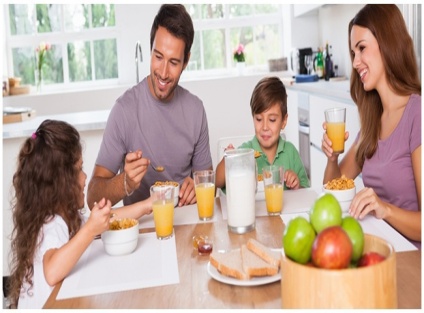 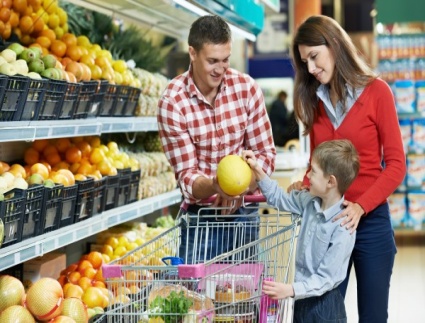 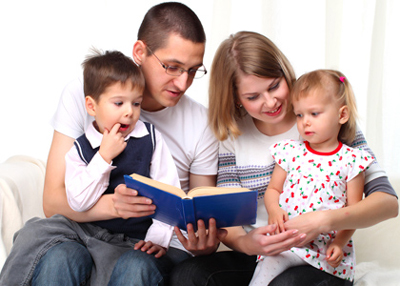 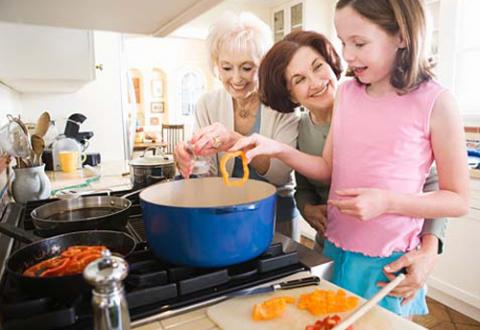 Lampiran 20Rubrik Penilaian Keterampilan Menulis Karangan NarasiKeterangan: skor maksimal: 16                jumlah skor perolehanNilai = 				x 100                   Skor maksimalLampiran 21Nilai Keterampilan Menulis Karangan Narasi Siklus IILampiran 22Rekapitulasi Nilai Keterampilan Menulis Karangan Narasi Siklus I dan Siklus IIIndikator Pencapaian KompetensiTeknik PenilaianBentuk InstrumenInstrumen (Soal)8.1.1 Menentukan tema dan judul karangan.8.1.2 Membuat kerangka karangan.8.1.3Mengembangkan kerangka karangan menjadi karangan yang paduNon TesUnjuk Kerja (produk)Buatlah karangan narasi sesuai gambar seri dengan memperhatikan komentar dari teman dan guru sebelumnya!Indikator Pencapaian KompetensiTeknik PenilaianBentuk InstrumenInstrumen (Soal)8.1.1 Menentukan tema dan judul karangan.8.1.2 Membuat kerangka karangan.8.1.3Mengembangkan kerangka karangan menjadi karangan yang paduNon TesUnjuk Kerja (produk)Buatlah karangan narasi sesuai gambar seri dengan memperhatikan komentar dari teman dan guru sebelumnya!NOIndikatorAspek yang dinilaiSkorSkorSkorSkorSkorNOIndikatorAspek yang dinilai432101Isipengungkapan karangan narasinya mudah dipahami.Isi karangan sesuai tema dan judulIsi karangan sesuai dengan urutan gambar seriJika memenuhi 3 aspekJika memenuhi 2 aspekJika memenuhi hanya 1 aspekJika tidak ada aspek yang terpenuhiJika tidak ada karangan (kosong)2KebahasaanPilihan Kata (diksi)Kalimat efektifKalimat bervariasiJika memenuhi 3 aspekJika memenuhi 2 aspekJika memenuhi hanya 1 aspekJika tidak ada aspek yang terpenuhiJika tidak ada karangan (kosong)3Tata TulisPenggunaan tanda titikPenggunaan tanda komaPenggunaan Huruf kapitalJikamemenuhi 3 aspekJika memenuhi 2 aspekJika memenuhi hanya 1 aspekJika tidak ada aspek yang terpenuhiJika tidak ada karangan (kosong)4KerapianTulisan bersihTulisan rapiTulisanmudah dibacaJikamemenuhi 3 aspekJika memenuhi 2 aspekJika memenuhi hanya 1 aspekJika tidak ada aspek yang terpenuhiJika tidak ada karangan (kosong)NamaSiswaAspek yang DinilaiAspek yang DinilaiAspek yang DinilaiAspek yang DinilaiSkorNilaiKet.NamaSiswaIsi(0-4)Kebahasaan(0-4)Tata  Tulis(0-4)Kerapian Tulisan(0-4)SkorNilaiKet.AKI42241275TAF3223956TTA42421275TAS2322956TTRKF33231487,5TEN33441487,5THM44421487,5TIAR43341487,5TITI42441487,5TI3123956TTMA42331275TMS42341381TMAH32331169TTMAR41321062,5TTMFW42431381TMR43331381TMHR32341275TMK43321275TMRS43331381TMZ42331275TM33431381TNM42441487,5TNA33431381TNS42431381TNFD33441487,5TNAJ41441381TNFA32441381TNP42441487,5TRI42331275TR43321275TSAD42441487,5TYA33331275TAA41341275TMTS42341381TJumlah Jumlah Jumlah Jumlah Jumlah Jumlah 26472647Nilai TertinggiNilai TertinggiNilai TertinggiNilai TertinggiNilai TertinggiNilai Tertinggi87,587,5Nilai TerendahNilai TerendahNilai TerendahNilai TerendahNilai TerendahNilai Terendah5656Rata – RataRata – RataRata – RataRata – RataRata – RataRata – Rata77,8577,85%Ketuntasan Belajar%Ketuntasan Belajar%Ketuntasan Belajar%Ketuntasan Belajar%Ketuntasan Belajar%Ketuntasan Belajar85,3%85,3%% Ketidak tuntasan Belajar% Ketidak tuntasan Belajar% Ketidak tuntasan Belajar% Ketidak tuntasan Belajar% Ketidak tuntasan Belajar% Ketidak tuntasan Belajar14,7%14,7%Kategori ketuntasanKategori ketuntasanKategori ketuntasanKategori ketuntasanKategori ketuntasanKategori ketuntasanTuntasTuntasNamaSiswaSiklus ISiklus ISiklus IISiklus IIKeteranganNamaSiswaNilaiKetNilaiKet.KeteranganAKI50TT75TMeningkat/ TuntasAF62,5TT56TTMenurun/ Tidak tuntasA69TT75TMeningkat/ TuntasAS56TT56TTTetap/Tidak tuntasRKF75T87,5TMeningkat/TuntasEN--87,5T-HM75T87,5TMeningkat/TuntasIAR75T87,5TMeningkat/TuntasITI81T87,5TMeningkat/TuntasI75T56TTMenurun/ Tidak TuntasMA50TT75TMeningkat/Tuntas MS81T81TTetap/ TuntasMAH62,5TT69TTMeningkat/ Tidak TuntasMAR69TT62,5TTMenurun/Tidak tuntasMFW56TT81TMeningkat/ TuntasMR56TT81TMeningkat/ TuntasMHR75T75TTetap/TuntasMK50TT75TMeningkat/TuntasMRS75T81TMeningkat/TuntasMZ56TT75TMeningkat/ TuntasM75T81TMeningkat/TuntasNM81T87,5TMeningkat/ TuntasNA75T81TMeningkat/ tuntasNS75T81TMeningkat/ TuntasNFD75T87,5TMeningkat/ TuntasNAJ81T81TTetap/TuntasNFA--81T-NP81T87,5TMeningkat/TuntasRI56TT75TMeningkat/tuntasR62,5TT75TMeningkat/ TuntasSAD81T87,5TMeningkat/ TuntasYA75T75TTetap/TuntasAA75T75TTetap TuntasMTS75T81TMeningkat/ TuntasJumlah 2216,52647Nilai Tertinggi8187,5Nilai Terendah5056Rata – Rata69,2677,85%Ketuntasan Belajar59%85,3%% Ketidak tuntasan Belajar41%14,7%Kategori ketuntasanTTT